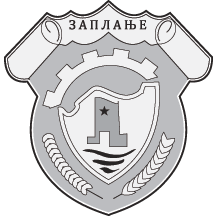 СТРАТЕГИЈА ЗА УНАПРЕЂИВАЊЕ ПРЕДШКОЛСКОГ ВАСПИТАЊА И ОБРАЗОВАЊА ОПШТИНЕ ГАЏИН ХАНЗА ПЕРИОД 2021-2025. ГОДИНЕСАДРЖАЈ:УВОДНА РЕЧ ПРЕДСЕДНИКА ОПШТИНЕ						УВОД												ПОЛАЗИШТЕ										ОСНОВНИ ПОДАЦИ О ОПШТИНИ							ПРЕДШКОЛСКА УСТАНОВА ПРВА РАДОСТ					ИНИЦИЈАТИВА ЗА ИЗРАДУ СТРАТЕГИЈЕ						МЕТОДОЛОГИЈА										ВИЗИЈА, ОПШТИ ЦИЉ							СПЕЦИФИЧНИ ЦИЉ 1									СПЕЦИФИЧНИ ЦИЉ 2									СПЕЦИФИЧНИ ЦИЉ 3									ИМПЛЕМЕНТАЦИЈА СТРАТЕГИЈЕ							УВОДНА РЕЧ ПРЕДСЕДНИКА ОПШТИНЕИзрада Стратегије за унапређивање предшколског васпитања и образовања општине Гаџин Хан за период 2021.-2025.стратешки је документ, којим ће бити дефинисати правци, циљеви и активности који ће допринети унапређењу живота деце предшколског узраста.Општина Гаџин Хан води рачуна о свим категоријама деце и њиховим потребама квалитетно предшколско образовање и васпитање деце на територији општине Гаџин Хан, један је од главних приоритета локалне самоуправе на чијем сам ја челу.Предшколско образовање у општини Гаџин Хан, организовано је у оквиру предшколске установе „Прва радост“, чија је површина 270м2 и у истуреним групама у горњем и доњем Заплању при основној школи „Витко и Света“.Општина Гаџин Хан издваја средства из буџета за предшколско васпитање и образовање.													Одлуком скупштине општине треће и четврто дете у породици не плаћа боравак, не постоји листа чекања, 100% обухват деце предшколског узраста.Усвајањем Стратегије за унапређивање предшкоског васпитања и образовања општине Гаџин Хан за период 2021.-2025.,шаљемо јасну поруку да бринемо о нашим суграђанима који представљају будућност нашег Заплања.ПОЛАЗИШТЕСтратегија за унапређивање предшколског васпитања и образовања општине Гаџин Хан за период 2021-25 (у даљем тексту Стратегија), иницирана је у оквиру пројекта „СУПЕР“ (Подршка реформи система  предшколског васпитања у Србији ), у оквиру којег је општина Гаџин Хан потписала протокол о сарадњи са Министарством просвете, науке и технолошког развоја, који се финансира из средстава ЕУ и реализује у сарадњи Министарства просвете, науке и технолошког развоја и консултантске куће PARTICIP GmbH. Циљ пројекта је обезбеђивање континуитета реформских промена у предшколском васпитању и образовању у Србији развијањем квалитета предшколског васпитања и образовања као сталног дела циклуса целоживотног учења.Полазишта за израду Стратегије су актуелна документа образовне политике у Србији (Стратегијa развоја образовања у Србији до 2020, Закон о предшколском васпитању и образовању („ Сл. гласник РС“, 18/2010, 101/2017, 113/2017 –др. закон, 95/2018. –др. закон  и 10/2019.) и Основе програма предшколског васпитања и образовања на основу којих Влада Републике Србије и Министартсво просвете, науке и технолошког развоја, са различитим партнерима, интензивно раде на унапређивању система друштвене бриге о деци и предшколског васпитања и образовања.. Стратегија подржава остваривање принципа Конвенције Уједињених нација и Општег коментара 7 Комитета УН о остваривању права детета у раном детињству: • Деца имају право на живот, опстанак и развој који укључује физички, емотивни, психосоцијални, когнитивни, друштвени и културни сегмент.• Дете не сме да буде дискриминисано по било ком основу, а нарочито не по основу своје етничке припадности, језика, вере, порекла, боје коже, сметњи у развоју и сл.• При доношењу свих одлука или извршења поступака који утичу на дете или децу као групу, мора бити примењено начело добробити за дете (најбољи интерес детета), а то се односи како на законодавна тела, предшколске установе, тако и на породицу.• Деци се мора дозволити да активно учествују у програмским питањима која се тичу њиховог живота и допустити им да се слободно изражавају. ОСНОВНИ ПОДАЦИ О ОПШТИНИГеографски положај и демографски подаци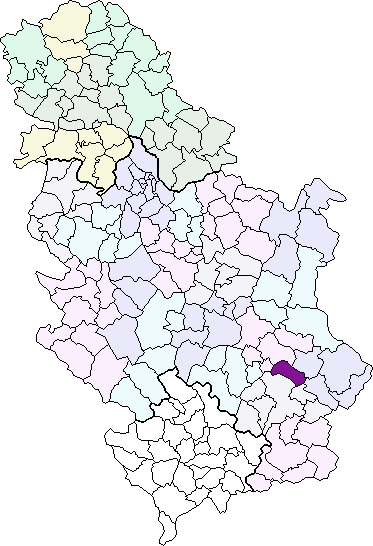 Општина Гаџин Хан је општина у југоисточној Србији у нишавском округу,заузима површину од 325 км2.Одликује се великом разуђеношћу терена и има 34 насеља, у којима према подацима пописа становништва 2011.године живи 8.357 становника.Убраја се у „старе“ општине с обзиром да више од половине становника-56% припада старосним групама од 50 година и више.Према незваничним подацима Републичког секретеријата за јавне политике за 2018.годину, примећује се пад броја становника на територији Општине Гаџин Хан у односу на попис из 2011. године и износи 6.879 становника.Табела: Основни подаци о становништвуИзвор: Аналитички сервис РСЈП,2018.годинаТабела:Становништво према старосним групама и полу, 2016-2017.годинеИзвор: Витална статистика, РЗС, 2016-2017.годинаБуџетИспланирани приходи буџета општине Гаџин Хан у последње четири године:ПРЕДШКОЛСКА УСТАНОВА „ПРВА РАДОСТ“	Предшколка установа „Прва радост“ Гаџин Хан, најмања је установа по броју деце и броју радника у нишавском округу и једина установа на територији наше општине.У сеоским подручјима не постоје објекти предшколске установе, тако да се рад одвија при Основној школи „Витко и Света“, где је заступљена само припремна група и то у 2 села.	У односу на  укупан број деце која живе на теририторији наше општине, највећа заступљеност је у припремном предшколском програму, где су обухваћена деца из 34 села.( 98%), а што се тиче групе, деца од 3-5,5 година, похађају програме предшколског васпитања и то само  у матичном вртићу. Обухват ове групе је много мали, испод републичког просека.	Основна делатност  јеваспитање и образовање деце, са циљем стварања повољних услова за целовит психофизички и социјални развој.Установа обавља делатност  којом се обезбеђују:Предшколским васпитањем и образовањем обухваћена су деца узраста до шест и по   година, односно до поласка у школу.Циљ ове установе је да обезбеди сваком детету право на квалитетно детињство,  на изражавање, поштовање и уважавање његових потреба, као и право на активно учешће, уважавање  различитости и личног, културног и језичког идентитета.Конкретни циљеви које установа поставља су:Стварање услова за повећан обухват деце;Обухватити сву децу програмом неге и васпитања до 3 године;Организовати превентивне активности које доприносе безбедност у установи;Обезбедити задовољење развојних потреба путем програмских и инфраструктурно-адекватних услуга, за које ће бити задужени компетентни професионалци и запослени, уз адекватно ангажовање заједница и родитеља;Систематско праћење и документовање дечјег напредовања, као и укључивање родитеља;Обезбедити безбедну, сигурну и подстицајну средину за учење и развој деце;Обезбедити што квалитетнију примену Основа програма васпитно-образовног рада;Организовати што квалитетнију реализацију припремног предшколског програма у циљу што боље спремности деце предшколског узраста за полазак у школу;Унапређивање васпитно-образовног рада у складу са Законом и Општим основама предшколског васпитања и образовања, кроз континуирано стручно усавршавање запослених;У Општини Гаџин Хан задњих година постоји велико интересовање за смештај деце у предшколску установу и то деце млађих од 3 године -јасле. Као сваке године, и ове, сви шестогодишњаци са територије општине обухваћени су припремним предшколским програмом.Потреба за  групу јасленог узраста –деца од 1,5 до 3 године,- условљена је великим интересовањем родитеља, које смо анкетирали. Установа сада има следеће облике рада: целодневни боравак, припремни предшколски програм и  програм „Играоница“ где долазе  деца која нису обухваћена ни једним видом организованог васпитно-образовног рада и то током целе недеље на два сата.У централном вртићу у Гаџином Хану формиране су три васпитне групе  и то:мешовита група јасленог узраста од годину и по до три године,мешовита група за децу од три до шест и по  година,  припремна предшколска група за децу од пет и по до шест и по годинадеца долазе из Тасковића,Гркиње, Марине Кутине, Виландрице, Горњег Барбеша.Ван матичног вртића организован је припремни предшколски програм формирањем група полудневног боравка деце, као и различит програм „Играоница“  и то у 2 месне заједнице:васпитна група у Доњем Душнику, за децу из Миљковца,Горњег и Доњег Драговља, Доњег Душника, Вртопа, и других селаваспитна група у Топоници деца из Дуката, Топонице и Доњег БарбешаСваке године предшколска установа „Прва радост“ организује сопствени превоз деци до најближег места, где се реализује васпитно-образовни рад.У општини Гаџин Хан постоји један вртић површине 270м2 са двориштем површине 700м2, који је наменски грађен за децу предшколског узраста. Назив објекта је Предшколска установа „Прва радост“, са седиштем у Гаџином Хану у улици Светог Саве бб. Васпитно-образовни рад на терену одвија се у просторијама Основне школе „Витко и Света“ у Доњем Душнику и у Заплањској Топоници.Општина Гаџин Хан, као оснивач предшколске и основношколске установе, финансира из буџета текуће и инвестиционо одржавање, материјалне трошкове, превоз радника, сталне трошкове и зараде запослених у предшколској установи. ИНИЦИЈАТИВА ЗА ИЗРАДУ СТРАТЕГИЈЕОпштина Гаџин Хан је потписала протокол о сарадњи са Министарством просвете, науке и технолошког развоја број 451-02-00739/142/2019-09 од 27.06.2019. године. Предмет Протокола о сарадњи је сарадња на пројекту „Подршка реформи система предшколског васпитања и образовања – СУПЕР“ и регулисање активности и обавеза у спровођењу планираних активности.Циљ Пројекта је обезбеђивање континуитета реформских промена у предшколском васпитању и образовању у Републици Србији развијањем квалитета предшколског васпитања и образовања као саставног дела циклуса целоживотног учења.Очекивани резултати пројекта су:Јачање професионалних капацитета јединице локалне самоуправе за планирање и управљање предшколским васпитањем и образовањем.Јачање професионалних компентенција практичара ( васпитача, медицинских сестара – васпитача и стручних сарадника ) у предшколским установама за квалитетно инклузивно предшколско васпитање и образовање.Унапређивање законског оквира за предшколско васпитање, у складу са законом којим се уређују основе система образовања и васпитања, законом којим се уређује предшколско васпитање и образовање и Основама програма предшколског васпитања и образовања.Унапређење приступа предшколском васпитању за децу,  посебно оних из осетљивих групаУнапређивање квалитета понуда предшколског програма да боље одговарају потребама деце, родитеља и заједници.Сарадња установе са локалном заједницом има посебан значај и улогу при успешној реализацији циљева васпитања и образовања деце.Заједно са локалном заједницом ће се обезбедити образовни контекст за децу и породицу, кроз сарадњу са, библиотеком, школом, здравственом установом, центром за социјални рад, културним центаром, спортским организацијама.Тиме би допринели остваривању права све деце на квалитетно образовање, као и пружању подршке деци и породици у складу са потребама, повезивањем стручњака, родитеља и локалне заједнице у узајамном деловању.Укључивање што већег броја деце раног узраста у квалитетне програме предшколског васпитања и образовања, кључни је фактор развоја сваког појединачног детета и заједнице у целини.Општина Гаџин Хан је препознала проблем пре свега деце из руралних средина са територије општине, којој су програми ПВО недоступни.МЕТОДОЛОГИЈАУ циљу дефинисања Стратегије, урађена је СВОТ анализа ( анализа снага и слабости ) како би се утврдиле могућности предшколске установе.Анализом праксе васпитно-образовног рада у предшколској установи препознате су следеће предности:Формирана база података о деци на нивоу општинеОтвореност установе за сваку врсту усавршавањаДостигнути ниво опремљености дидактичким материјалом Коректни односи у вртићу-тимски радДобра сарадња са локалном самоуправом и свим институцијама у општиниНе постоји листа чекања за упис деце у предшколску установуУкључење у рад и приправника – стажисте са својим менторимаСанитарно – хигијенски услови на високом нивоуСви васпитачи су чланови Удружења васпитача Нишавског округаОно што је препознато као недостаци јесу:Недостатак простора и кадраСве мањи број децеНедостатак стручног кадра правник, педагог, психолог, медицинска сестра-васпитач.Слабо организована културна дешавања у самој општиниВелики број незапослених родитељаНедовољна заступљеност различитих програма и услуга у оквиру ПУ.Анализом су препознати и следећи изазови: информисаност јавности о значају раног учења, развоја и укључивања деце у програме предшколског васпитања и образовања, неинформисаност родитеља о важности предшколског васпитања и образовања.Актуелне препреке за развој предшколског васпитања и образовања су: недостатак капацитета за обухват деце јасленог узраста, недостатак финансијских средстава за одржавања постојећих капацитета и улагање за изградњу и адаптацију простора, недовољна заступљеност различитих програма у оквиру установе. Спроведено је истраживање у општини , где показује да постоји велика потреба за обухват деце  од 1,5 -3 године. ВИЗИЈАЖелимо да унапредимо услове за реализацију васпитно-образовног рада и будемо установа која разноврсном понудом програма повећава обухват деце.МИСИЈАСвојимстручнимкомпетенцијама и разположивимресурсима, стварамо безбедно и пријатноокружење за боравакдеце, код њихразвијамосамосталност, радозналозт, жељу за сазнањем, креативност и слободу у изражавањумислииосећања. Негујемоосећањеприпадностилокалнојзаједници, толеранцију и поштовањеразличитостиОПШТИ ЦИЉУнапређивање квалитета живота деце јасленог и предшколског узраста и њихових породица развијањем квалитететних, разноврсних програма ПВО.АКТИВНОСТИ И МЕРЕИМПЛЕМЕНТАЦИЈА СТРАТЕГИЈЕОпштина Гаџин Хан је, кроз рад чланова Радне групе за израду стратешког документа и предшколског васпитања и образовања, коју је формирао Председник општине Гаџин Хан, носилац активности стварања Стратегије за унапређење предшколског васпитања и образовања општине Гаџин Хан у периоду од 2021.до 2025. године. Радна група је заједно са представницима Предшколске установе „Прва радост“, Центром за социјални рад и Домом здравља, креирала ову стратегију.Како би се омогућила имплементација Стратегије потребно је да Општинско веће, а затим и Скупштина општине Гаџин Хан усвоји овај документ.Стратегија представља оквир за спровођење активности којима ће се обезбедити континуитет реформских промена у предшколском васпитању и образовању и унапредити предшколско васпитање и образовање на територији општине Гаџин Хан.Средства за спровођење Стратегије за унапређење предшколског васпитања и образовања општине Гаџин Хан у периоду од 2021.до 2025. године, обезбеђиваће се из различитих извора: из буџета општине Гаџин Хан, средстава донатора, односно помоћу програма и пројеката који ће се донети на основу ове Стратегије.Назив индикатораВредност индикатора 2018Укупан број становника                                          6879Број становника, мушко                                          3586Број становника, женско                                          3293Број домаћинстава                                          3650Лица у иностранству                                              70Просечна старост становништва                                         53,29Старост, пол               2016Ж                      М               2016Ж                      М                 2017Ж                    М                 2017Ж                    МДеца старости до 6 година (предшколски узраст)113137119 139Деца старости 7-14 година (узраст основне школе)186195167186Број младих (15-29 година)411456394447Радни контингент становништва (15-64 година)1715220616592146Укупан број становника3540377734093689ГодинаИзнос (рсд)2017.20.040,0002018.23.603,0002019.18.170.0002020.20.520.000Реализација  васпитно образовног програма за децу предшколског узраста,Инклузија деце из осетљивих група у редовне групе,Превентивно-здравствена заштита и нега деце,Исхрана деце,Социјална заштита деце,Васпитно-образовни рад са децом којој је потребна додатна подршка.                                   I СПЕЧИФИЧНИ ЦИЉ:ПОВЕЋАЊЕ ОБУХВАТА ДЕЦЕ ОД 1,5 ДО 5,5 ГОДИНА                                   I СПЕЧИФИЧНИ ЦИЉ:ПОВЕЋАЊЕ ОБУХВАТА ДЕЦЕ ОД 1,5 ДО 5,5 ГОДИНА                                   I СПЕЧИФИЧНИ ЦИЉ:ПОВЕЋАЊЕ ОБУХВАТА ДЕЦЕ ОД 1,5 ДО 5,5 ГОДИНА                                   I СПЕЧИФИЧНИ ЦИЉ:ПОВЕЋАЊЕ ОБУХВАТА ДЕЦЕ ОД 1,5 ДО 5,5 ГОДИНА                                   I СПЕЧИФИЧНИ ЦИЉ:ПОВЕЋАЊЕ ОБУХВАТА ДЕЦЕ ОД 1,5 ДО 5,5 ГОДИНА1.МЕРА: Успостављање система прикупљања податаа о деци предшколског узраста и формирање базе података1.МЕРА: Успостављање система прикупљања податаа о деци предшколског узраста и формирање базе података1.МЕРА: Успостављање система прикупљања податаа о деци предшколског узраста и формирање базе података1.МЕРА: Успостављање система прикупљања податаа о деци предшколског узраста и формирање базе података1.МЕРА: Успостављање система прикупљања податаа о деци предшколског узраста и формирање базе података     Задатак                 АктивностиНосиоциВремереализацијеИндикатори1.Формирање јединствене базе података о деци предшколског узраста1. Успостављање сарадње са родитељима и члановима месних заједницаОдељење за друштвену бригу о деци и породици општине Гаџин Хан, матична служба, ПУКонтинуираноУспостављена сарадња, подељена задужења, формирани обрасци1.Формирање јединствене базе података о деци предшколског узраста2.Успостављање механизама за прикупљања и управљање подацима о дециОдељење за друштвену бригу о деци и породици општине Гаџин Хан, матична служба, ПУКонтинуираноБаза података је успостављена и функционише на нивоу ПУ1.Формирање јединствене базе података о деци предшколског узраста3.Редовно уношење и ажурирање податакаОдељење за друштвену бригу о деци и породици општине Гаџин Хан, матична служба, ПУКонтинуираноАжурирана  и употребљива база података2.МЕРА: Подизање свести родитеља и јавности о значају јавног развоја и раног укључивања деце у систем предшколског васпитања и образовања2.МЕРА: Подизање свести родитеља и јавности о значају јавног развоја и раног укључивања деце у систем предшколског васпитања и образовања2.МЕРА: Подизање свести родитеља и јавности о значају јавног развоја и раног укључивања деце у систем предшколског васпитања и образовања2.МЕРА: Подизање свести родитеља и јавности о значају јавног развоја и раног укључивања деце у систем предшколског васпитања и образовања2.МЕРА: Подизање свести родитеља и јавности о значају јавног развоја и раног укључивања деце у систем предшколског васпитања и образовањаЗадатакАктивностиНосиоциВремереализацијеИндикатори1.Израдити едукативно-информативнематеријале за родитеље1.Мапирање важних тема специфичних за окружење и услове у којима установа радиПредшколска установа „Прва радост“ у сарадњи са локалном самоуправомКонтинуиранотоком 2021-2025Попис важних тема за родитеље1.Израдити едукативно-информативнематеријале за родитеље2. Израда едукативних и информативних брошура за родитеље Предшколска установа „Прва радост“ у сарадњи са локалном самоуправомКонтинуиранотоком 2021-2025Израђене брошуре1.Израдити едукативно-информативнематеријале за родитеље3.Дистрибуција едукативних и информативних брошура свим родитељимаПредшколска установа „Прва радост“ у сарадњи са локалном самоуправомКонтинуиранотоком 2021-2025Родитељи су упознати и информисани2.Повећати учешће родитеља у животу и раду установе и васпитне групе1.Испитивање потреба родитељаПУ „Прва радост“ у сарадњи са локалном самоуправом ,Домом здравља и социјалном заштитом Г. Хан Континуиранотоком 2021-2025Упитници за родитеље2.Повећати учешће родитеља у животу и раду установе и васпитне групе2.Организовање радионица за родитеље деце која нису обухваћена предшколским васпитањемПУ „Прва радост“ у сарадњи са локалном самоуправом ,Домом здравља и социјалном заштитом Г. Хан Континуиранотоком 2021-2025План и реализација радионица2.Повећати учешће родитеља у животу и раду установе и васпитне групе3.Омогућити сусрете родитеља све децеПУ „Прва радост“ у сарадњи са локалном самоуправом ,Домом здравља и социјалном заштитом Г. Хан Континуиранотоком 2021-2025План окупљања, фотографије,предлози..2.Повећати учешће родитеља у животу и раду установе и васпитне групе4.Организовати трибине за родитеље у сарадњи са Домом здрављаПУ „Прва радост“ у сарадњи са локалном самоуправом ,Домом здравља и социјалном заштитом Г. Хан Континуиранотоком 2021-2025Број организованих трибина, број посетилаца                                  II СПЕЦИФИЧНИ ЦИЉ: УНАПРЕДИТИ УСЛОВЕ РАДА И ФУНКЦИОНИСАЊА ПРЕДШКОЛСКЕ УСТАНОВЕ                                  II СПЕЦИФИЧНИ ЦИЉ: УНАПРЕДИТИ УСЛОВЕ РАДА И ФУНКЦИОНИСАЊА ПРЕДШКОЛСКЕ УСТАНОВЕ                                  II СПЕЦИФИЧНИ ЦИЉ: УНАПРЕДИТИ УСЛОВЕ РАДА И ФУНКЦИОНИСАЊА ПРЕДШКОЛСКЕ УСТАНОВЕ                                  II СПЕЦИФИЧНИ ЦИЉ: УНАПРЕДИТИ УСЛОВЕ РАДА И ФУНКЦИОНИСАЊА ПРЕДШКОЛСКЕ УСТАНОВЕ                                  II СПЕЦИФИЧНИ ЦИЉ: УНАПРЕДИТИ УСЛОВЕ РАДА И ФУНКЦИОНИСАЊА ПРЕДШКОЛСКЕ УСТАНОВЕ                                  II СПЕЦИФИЧНИ ЦИЉ: УНАПРЕДИТИ УСЛОВЕ РАДА И ФУНКЦИОНИСАЊА ПРЕДШКОЛСКЕ УСТАНОВЕ1.МЕРА: Проширење просторних капацитета предшколске установе за реализацију васпитно-образовног рада1.МЕРА: Проширење просторних капацитета предшколске установе за реализацију васпитно-образовног рада1.МЕРА: Проширење просторних капацитета предшколске установе за реализацију васпитно-образовног рада1.МЕРА: Проширење просторних капацитета предшколске установе за реализацију васпитно-образовног рада1.МЕРА: Проширење просторних капацитета предшколске установе за реализацију васпитно-образовног рада1.МЕРА: Проширење просторних капацитета предшколске установе за реализацију васпитно-образовног рада             ЗадатакАктивностиАктивностиНосиоциВремереализацијеИндикатори1.Доградња, уређење радних соба у матичном вртћу1.Обезбеђивање финансијских средстава1.Обезбеђивање финансијских средставаЛокална самоуправа општине Гаџин Хан,ПУКонтинуираноФинансијски план1.Доградња, уређење радних соба у матичном вртћу2.Израда пројекта доградње и уређења радних соба2.Израда пројекта доградње и уређења радних собаЛокална самоуправа општине Гаџин Хан,ПУКонтинуираноИзрађен пројекат1.Доградња, уређење радних соба у матичном вртћу3.Уређење и доградња просторија у матичном вртићу3.Уређење и доградња просторија у матичном вртићуЛокална самоуправа општине Гаџин Хан,ПУКонтинуираноОбезбеђени услови за боравак деце2.МЕРА: Проширивање понуде различитих програма 2.МЕРА: Проширивање понуде различитих програма 2.МЕРА: Проширивање понуде различитих програма 2.МЕРА: Проширивање понуде различитих програма 2.МЕРА: Проширивање понуде различитих програма 2.МЕРА: Проширивање понуде различитих програма ЗадатакЗадатакАктивностиНосиоциВремереализације     Индикатори1.Испитивање и анализирање потребе родитеља и деце1.Испитивање и анализирање потребе родитеља и деце1.Припрема упитника о заинтересованости деце и родитељаПУ „Прва радост“ у сарадњи са локалном самоуправомКонтинуиранотоком 2021-2025Припремљен упитник1.Испитивање и анализирање потребе родитеља и деце1.Испитивање и анализирање потребе родитеља и деце2.Анализа упитника и договор о даљим корацимаПУ „Прва радост“ у сарадњи са локалном самоуправомКонтинуиранотоком 2021-2025Извршена анализа2.Припрема, планирање и организовање различитог програма2.Припрема, планирање и организовање различитог програма1.Осмишљавање разичитог програмаПУ „Прва радост“ у сарадњи са локалном самоуправомКонтинуиранотоком 2021-2025Осмишљен различит програм2.Припрема, планирање и организовање различитог програма2.Припрема, планирање и организовање различитог програма2.Ангажовање лица које ће радити на реализацијиПУ „Прва радост“ у сарадњи са локалном самоуправомКонтинуиранотоком 2021-2025Обезбеђен радник на пословима развијања различитих програма2.Припрема, планирање и организовање различитог програма2.Припрема, планирање и организовање различитог програма3.Реализација различитог програмаПУ „Прва радост“ у сарадњи са локалном самоуправомКонтинуиранотоком 2021-2025Реализован различит програм2.Припрема, планирање и организовање различитог програма2.Припрема, планирање и организовање различитог програма4.ЕвалуацијаПУ „Прва радост“ у сарадњи са локалном самоуправомКонтинуиранотоком 2021-2025Повећан број деце која су обухваћена ПВО                                  III СПЕЦИФИЧНИ ЦИЉ: УНАПРЕЂИВАЊЕ ВЕШТИНА И  ЗНАЊА ЗАПОСЛЕНИХ ПУТЕМ СТРУЧНОГ УСАВРШАВАЊА У УСТАНОВИ И ВАН ЊЕ                                  III СПЕЦИФИЧНИ ЦИЉ: УНАПРЕЂИВАЊЕ ВЕШТИНА И  ЗНАЊА ЗАПОСЛЕНИХ ПУТЕМ СТРУЧНОГ УСАВРШАВАЊА У УСТАНОВИ И ВАН ЊЕ                                  III СПЕЦИФИЧНИ ЦИЉ: УНАПРЕЂИВАЊЕ ВЕШТИНА И  ЗНАЊА ЗАПОСЛЕНИХ ПУТЕМ СТРУЧНОГ УСАВРШАВАЊА У УСТАНОВИ И ВАН ЊЕ                                  III СПЕЦИФИЧНИ ЦИЉ: УНАПРЕЂИВАЊЕ ВЕШТИНА И  ЗНАЊА ЗАПОСЛЕНИХ ПУТЕМ СТРУЧНОГ УСАВРШАВАЊА У УСТАНОВИ И ВАН ЊЕ                                  III СПЕЦИФИЧНИ ЦИЉ: УНАПРЕЂИВАЊЕ ВЕШТИНА И  ЗНАЊА ЗАПОСЛЕНИХ ПУТЕМ СТРУЧНОГ УСАВРШАВАЊА У УСТАНОВИ И ВАН ЊЕ1.МЕРА: Унапређивање компентенција запослених1.МЕРА: Унапређивање компентенција запослених1.МЕРА: Унапређивање компентенција запослених1.МЕРА: Унапређивање компентенција запослених1.МЕРА: Унапређивање компентенција запослених             ЗадатакАктивностиНосиоциВремереализацијеИндикатори1.Унапредити дигиталне вештине запослених1.Планирање обуке на тему дигиталних вештинаПредшколска установаТоком 2021.годинеПлан стручног усавршавања садржи тему „Дигиталне вештине“1.Унапредити дигиталне вештине запослених2.Избор акредитованог програма или обукеПредшколска установаТоком 2021.годинеПотписан уговор са реализаторима програма1.Унапредити дигиталне вештине запослених3.Обука васпитног особља и директораПредшколска установаТоком 2021.годинеВаспитно особље унапредило је своје дигиталне вештине2.Развијање праксе хоризонталног учења на нивоу предшколске установе1.Планирање угледних активностиДиректор, васпитачи, тријажна сестраКонтинуирано током 2021-2025.Извештаји са одржаних активности и састанака, извештаји стручног усавршавања2.Развијање праксе хоризонталног учења на нивоу предшколске установе2.Припрема и презентација активностиДиректор, васпитачи, тријажна сестраКонтинуирано током 2021-2025.Извештаји са одржаних активности и састанака, извештаји стручног усавршавања2.Развијање праксе хоризонталног учења на нивоу предшколске установе3.Евалуација активности на нивоу установеДиректор, васпитачи, тријажна сестраКонтинуирано током 2021-2025.Извештаји са одржаних активности и састанака, извештаји стручног усавршавања2.Развијање праксе хоризонталног учења на нивоу предшколске установе4.Приказ различитог облика стручног усавршавања одржаног ван установе, као и теоријским предавања на састанцимаДиректор, васпитачи, тријажна сестраКонтинуирано током 2021-2025.Извештаји са одржаних активности и састанака, извештаји стручног усавршавања